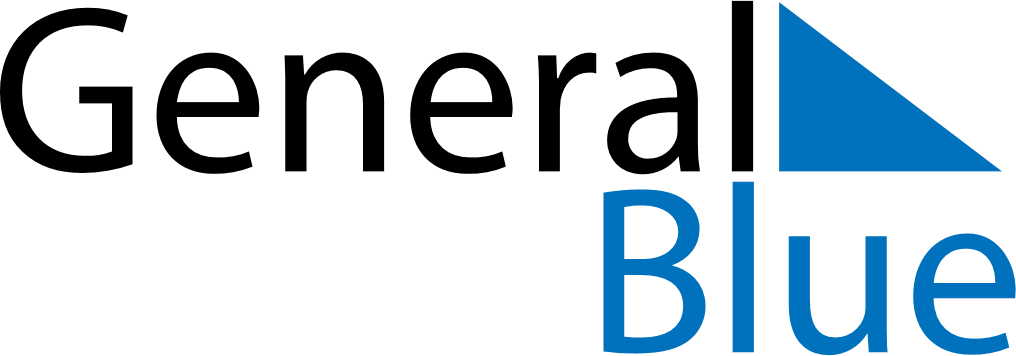 March 2025March 2025March 2025March 2025March 2025March 2025NorwayNorwayNorwayNorwayNorwayNorwaySundayMondayTuesdayWednesdayThursdayFridaySaturday12345678Carnival910111213141516171819202122232425262728293031NOTES